ОБҐРУНТУВАННЯтехнічних та якісних характеристик, очікуваної вартості предмета закупівлі Кріпильні деталі до проводу СІП за ДК 021:2015: 44530000-4 Єдиного закупівельного словника (оприлюднюється на виконання постанови КМУ № 710 від 11.10.2016 «Про ефективне використання державних коштів» (зі змінами))Найменування, місцезнаходження та ідентифікаційний код замовника в Єдиному державному реєстрі юридичних осіб, фізичних осіб — підприємців та громадських формувань, його категорія: Комунальне підприємство ГДМБ (Госпрозрахункова дільниця механізація будівництва), вул. 2 Слобідська, 140,  Миколаївська обл.,  м. Миколаїв, 54034, ЄДРПОУ 03331466 (Комунальне підприємство, яка є підприємством що забезпечує потреби територіальної громади (одержувач бюджетних коштів)   Назва предмета закупівлі із зазначенням коду за Єдиним закупівельним словником (у разі поділу на лоти такі відомості повинні зазначатися стосовно кожного лота) та назви відповідних класифікаторів предмета закупівлі й частин предмета закупівлі (лотів) (за наявності): Кріпильні деталі до проводу СІП за ДК 021:2015: 44530000-4 Єдиного закупівельного словникаВид та ідентифікатор процедури закупівлі: відкриті торги з особливостямиОчікувана вартість та обґрунтування очікуваної вартості предмета закупівлі:101 466,90 грн. Очікувана вартість предмета закупівлі визначено з урахуванням положень Примірної методики визначення очікуваної вартості, затвердженої наказом Міністерства розвитку економіки, торгівлі та сільського господарства України від 18.02.2020 №275, шляхом отримання письмових запитів цінових пропозицій у кількості 3 пропозиції та розраховано середньозважене значення очікуваної вартості. Враховуючі службову записку та акти обстежень майстрів дільниць, є потреба в заміні старих проводі на сучасний самоізольований провід у кількості 9000 м. у  І кварталі 2024 року. Кількісна потреба кріпильних деталей до проводів розрахована відповідно до кількості само ізольованого проводу. Для безперебійного виконання робіт по заміні та встановленню закупівлю необхідно провести у 4 кварталі 2023 року. Нормативно-правове регулювання. Постачальник повинен надати Замовнику Товар, якість та технічні характеристики якого гарантійним листом від ВИРОБНИКА (якщо товар іноземного походження – ВИРОБНИКА/ДИСТРИБ’ЮТОРА/ДИЛЕРА), яким підтверджується справжність запропонованої продукції в обсягах пропозиції на торги від конкретного учасника торгів і надання гарантійних зобов'язань замовнику постачання заявлених обсягів в необхідні терміни. Гарантійний лист повинен включати в себе: або номер оглошення на веб-порталі Уповноваженого органу (UA-…) та/або предмет закупівлі та назву замовника та/або іншу інформацію, яка дає змогу ідентифікувати що цей лист стосується саме цих торгів (інформація, яка ідентифікує предмет закупівлі може бути зазначена в будь-якій частині листа).На підтвердження відповідності усім технічним характеристикам предмету закупівлі та вимог до гарантійного строку, Учасник повинен надати скан-копію технічного паспорту або паспорту або технічного бюлетеня або іншого технічного документу (що відповідають змісту технічного паспорту) від фактичного Виробника на запропонований товар.-    Учасник повинен надати копії або оригінали протоколів типових випробувань відповідно до CENELEC EN 50483-2009, або сертифікатів відповідності CENELEC EN 50483-2009 від відповідно акредитованого сертифікаційного центру (В сертифікаті відповідності повинні бути вказані основні технічні параметри) на наступні позиції:- Стрічка бандажна IF 207- Скріпа сталева CF 20-   Протоколи випробувань відповідно до CENELEC EN 50483-2009 не надаються на наступні позиції:
- Гак під бандажну стрічку (універсальний) -     Учасник повинен надати копію або оригінал сертифікату на лабораторію, що виконувала випробування (лабораторія повинна мати дозвіл на виконання робіт з підвищеної небезпеки з вказанням відповідної галузі або копію договору на проведення випробувань з відповідною лабораторією, яка має акредитацію на проведення таких випробувань. -   Учасник повинен надати копію декларацію відповідності вимогам Технічного регламенту низьковольтного електричного обладнання (постанова КМУ від 16.12.2015 №1067) та/або сертифікат відповідності. У разі, якщо продукція не підлягає обов'язковій сертифікації в Україні Учасник повинен надати лист відповідного уповноваженого органу про відсутність обов’язкової сертифікації.Товар, що передається по своїм якісним, технічним характеристикам та комплексності повинен відповідати технічним умовам та стандартам, що діють на території України.Обґрунтування технічних характеристик. Строки поставки товару/виконання послуг: Поставка відбувається партіями відповідно до замовлень Покупця протягом 5 календарних днів з моменту отримання Постачальником такого замовлення, але не пізніше 15.12.2023 року.№НайменуванняОдиниця виміруКількістьХарактеристики1Стрічка бандажна м620Ширина стрічки: в діапазоні від 20 до 22 ммТовщина стрічки: 0,7 – 0,9 ммРозривне зусилля, не менше: 9,3 кНВідносне подовження при розривці, не менше: 40%Конструктивні властивості: Кромка стрічки закруглена для запобігання травмування монтажного персоналу.Монтаж (натягування та відрізання) стрічки виконується за допомогою натягувала.Кількість Стрічки на касеті – 50мМаса касети – не більше 6,0 кг.Матеріал стрічки: нержавіюча немагнітна сталь.Гарантійний строк з моменту поставки: 5 роківВимоги щодо гарантійного строку зберігання: не менше 1 року з моменту поставки.2Гак під бандажну стрічку (універсальний)шт450Застосовується для підвіски натяжних і підтримуючих затискачів на опорах різних типів (СВ, СК) а також на стінах та фасадах будівель.Основні технічні дані:- матеріал виготовлення Гака – сталь.-метод захисту від корозії – гаряче цинкування.- діапазон товщини бандажної стрічки (0,4мм – 0,9 мм).- діапазон ширини бандажної стрічки – (10 мм – 20 мм). Розміри:
H: 150-165 мм.  B: 46-50 мм.  E: 85-95 мм. d: 16-20 ммГарантійний строк з моменту поставки: 5 роківВимоги щодо гарантійного строку зберігання: не менше 1 року з моменту поставки.3Скріпа сталевашт620Використовується разом з бандажної стрічкою для кріплення на опорах.Матеріал Скрепи: листова нержавіюча немагнітна сталь товщиною не менше 1мм.Ширина закріпляємої бандажної стрічки – в діапазоні від 20 до 22 мм.Кількість Скрепи у патці – 100 шт.Гарантійний строк з моменту поставки: 5 роківВимоги щодо гарантійного строку зберігання: не менше 1 року з моменту поставки.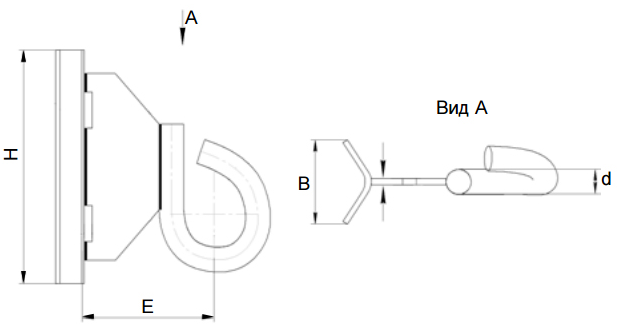 